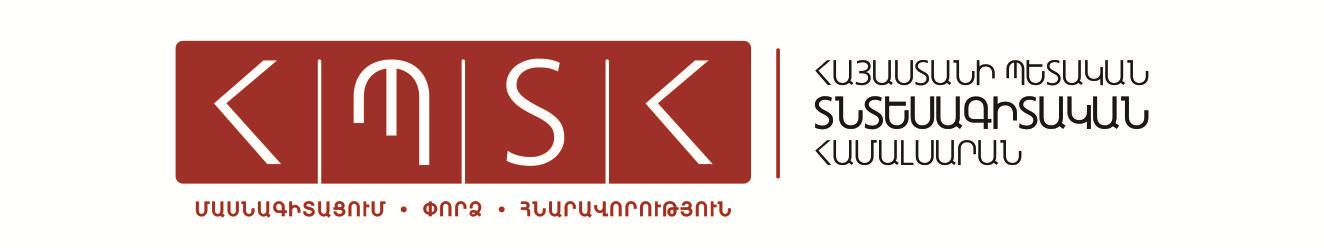 Հայաստանի պետական տնտեսագիտականհամալսարանի ռեկտորին                                               ________________________________________________                                               _______________   ֆակուլտետի __________ուսուցմանառկա,  հեռակամագիստրատուրայի  /բակալավրիատի/<< __________________________ >>մասնագիտության___  կուրսի___խմբի ուսանող_________________       անուն                                               _____________________________________________-իցՀայրանուն ազգանունհասցե`__________________________________________                                              ________________________________________________                                                    հեռ. (բն.) ______________ (բջջ.) ___________________Դ  Ի  Մ  ՈՒ  Մ     ,,_____..________________2020թ. մեկնում եմ պարտադիր ժամկետային զինվորական ծառայության:Խնդրում եմ Ձեզ ազատել ինձ համալսարանից՝ զորացրվելուց հետո ուսանողական իրավունքներս վերականգնելու պայմանով:Ծանուցագիրը կցված է:   Դ Ի Մ Ո Ղ`          ___________________         _________________________Ստորագրություն ազգանուն<<-------->>--------------------2020թ.